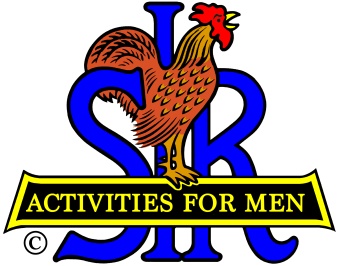 	SIR STATE BOWLING COMMITTEESir Dan Weller – Chairman & WebmasterSIR Jim Erickson – Vice ChairmanSir Gary Kaufmann - SecretarySir Larry Mustain – TreasurerSir Harvey McAninch – Assistant TreasurerSir Paul Elmer – Assistant SecretaryVacant – Policy AdvisorSir Ray DiBasilio – Operations AdvisorSir Dale Decker – Ex OfficioSIR STATE BOWLING EXECUTIVE COMMITTEE MEETINGMinutes of meeting held on December 9, 2023Location:	This meeting was conducted via a Zoom video conference call.Sirs in Attendance:  T. Davis (67), R. DiBasilio (113), J. Erickson (128) G. Kaufmann (19), Art Tourtillott (112), and D. Weller (8)Guests in attendance:  NoneI.	Opening Remarks – Sir Dan WellerSir Weller convened the meeting at 10:09 AM with the Pledge of Allegiance.II.	Review of Meeting Agenda – Sir Dan Weller1.	Sir Weller reviewed the meeting agenda (see Exhibit 1) and asked for comments.  No comments were received.  Therefore, a motion was made, seconded, and approved by the Committee to accept the meeting agenda as presented.III.	Chairman’s Comments – Sir Dan Weller1.	Sir Weller led a discussion of the following topics (see Exhibit 2 for details):SIR Membership Criteria and proposed changes to tournament rules;Should SIR tournament averages be included in USBC Composite Averages?SIR State Tournament events and awards; andNapa tournament competition on string-pins.IV.	Secretary’s Report - Sir Gary Kaufmann1.	Sir Kaufmann read the highlights from the minutes of the previous SIR State Bowling Committee Meeting conducted on September 10, 2023 (see Exhibit 3).  Sir Kaufmann asked those in attendance for any comments, additions, or revisions.  No revisions were noted.  Therefore, a motion was made, seconded, and approved by the Committee to accept the minutes as presented.V.	Treasurer’s Report - SIR Dan Weller1.	There was no Treasurer’s report presented at this meeting.VI.	Operations Advisor’s Report – Sir Ray DiBasilio1.	Sir DiBasilio reported that the Sutter Creek tournament scheduled for June 6th and 7th at Gold Country Lanes may be changed to the new Apex bowling center within Red Hawk Casino in Placerville. 2.	SIR DiBasilio stated that there will be no discount hotel blocks through SIR for the August 2024 tournament at the National Bowling Stadium.  VII.	Policy Advisor Position – Sir Dan Weller1.	Sir Weller gave an update on John Manahan’s health and the Policy Advisor position.  Sir Weller stated that while SIR Monahan’s health is improving, he is not up to performing his Policy Advisor responsibilities.  Therefore, the Policy Advisor position is open.    2.	SIR Weller reported that the project to update the SIR Bowling Bylaws and Rules still needs to be completed. The bylaws and rules need to be updated to reference the current SIR Inc. Manual policies and procedures numbers.     VIII.	Website Manager – Sir Greg Powell / Sir Dan Weller1.	Sir Weller has started working with new Website Manager, Sir Greg Powell, to transition the Website Manager duties.  IX.	Questions and Comments from SIR Tournament Managers – AllNoneX.	New Business – SIR Dan Weller1.	Sir Weller reported that he had some preliminary discussion with the SIR Golf Chairman regarding a SIR bowling/golf tournament. XI.	Old Business – SIR Dan Weller1.	Sir Weller stated is looking to fill the vacant Assistant Treasurer position and possibly the Policy Advisor position. Those interested should contact Sir Weller. XII.	Closing Remarks – Sir Dan WellerThe next SIR Bowling Committee meeting is tentatively scheduled for 10:00 AM, Saturday, February 17, 2024.  The meeting will be conducted via Zoom.  SIR Weller will provide all invitees updates via email prior to the meeting.XIII.	Meeting Adjournment – Sir Dan WellerThe meeting was adjourned at 10:48 AM.Respectfully submitted by:Gary KaufmannSIR State Bowling Committee Secretary